    　　　　やまなし心のバリアフリー宣言事業所☆ この企業・事業所へのお問い合わせ先 　 ホームページ　 －（登録なし）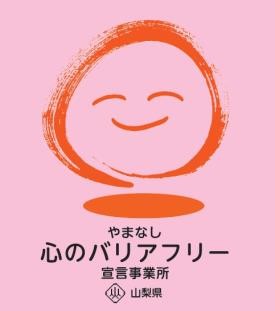 所在地   中央市山之神流通団地２－７－３担当部署　 －（登録なし）担当者   －（登録なし）電話番号   ０５５－２６９－７７７０ＦＡＸ番号   ０５５－２６９－７７７１事業所名 　株式会社アットブレイン宣言内容 ◇　社員として、障害者を優先して雇用する取組を進めます。◇　全ての障害者に対して、障害を理由とする不当な差別をいたしません。◇　全ての障害者に対して、合理的な配慮の提供に努めます。◇　障害者と障害者でない者が相互に人格と個性を尊重し合いながら共に暮らすことができる共生社会の構築に係る取組を進めます。主な取組 日常生活や大規模災害時に、障害のある人が、必要な情報へのアクセスを容易に行えるよう、IT技術を活用したシステムの構築を、山梨県障害者福祉協会等に提案しています。